Tvorba herbářePožadavky:Herbář musí obsahovat nejméně 15 položek (dle dostupnosti rostlin může i více). Jestli budete sbírat jen byliny (např. konvalinka) nebo zahrnete postupem času i nějaké dřeviny (např. olše, jabloň) nechám na vás. Jediné co NECHCI v herbáři vidět, jsou jehličnany (jehličí uschne, opadá a dělá nepořádek).1 položka = 1 rostlina bude nalepena na bílém formátu A4 průhlednou izolepou.Každá položka obsahuje páskou přichycenou rostlinu a v pravém dolním rohu schedu (fotku a vysvětlení, co to scheda je a jak bude vypadat, přikládám níže).Je nutné očistit kořeny rostlin, popř. ostatní znečištěné části (papír by byl špinavý a to nechceme).rostliny nesmí být vlhké, jinak hrozí plesnivění!Jak sbírat a lisovat rostliny?Rostliny sbíráme za suchého počasí, můžeme je přes noc vložit do mikrotenového sáčku a vložit do lednice, pokud lisujeme následující den.Sbíraná rostlina by měla obsahovat kořen, stonek, listy a květ (popřípadě plod). U některých rostlin půjdou kořeny hůře z půdy, možná se zalomí, nevadí, nic se neděje. Byl bych ale rád, kdyby se vám aspoň u některých rostlin povedlo mít kořen. Pokud je rostlina příliš vysoká, můžete ji zlomit např. do tvaru písmen N, pokud je silný kořen, tak ho seřízněte nějakým rozumným způsobem.Z dřevin umístíte do herbáře pouze větvičku s listy.Sbírejte nejlépe rostliny, které znáte. V případě nouze (nemůžete rostlinu určit) mne můžete kontaktovat. K určování rostlin používejte literaturu, klíče či internet. Vlastní tvorba herbáře spočívá v perfektním vylisování sebraných rostlin. Lisujte mezi silnými knihami, kdy rostlinu vložíte mezi 2 listy novin (nahradit je může savý papír), popřípadě můžete rostlinu položit na rovnou zem a dostatečně ji zatížit. Kontrolujte a pravidelně papíry vyměňujte, ty staré papíry nevyhazujte, ale nechte je uschnout a tím se zvýší jejich savost.Lisujte v teplé a suché místnosti, herbář nesmí navlhnout.Lisované rostliny nesmí být vlhké, jinak zčernají a poté zplesniví.Jakmile budete mít rostliny nalepené a popsané, tak 1 položku = 1 rostlina na 1 A4 vložíte do eurosložky (klidně mohou být v jedné eurosložce 2 položky, z každé strany jedna). Následně si zakoupíte složku např. takovou a budete do ní vkládat již zmíněné eurosložky → vznikne vám tzv. pořadník.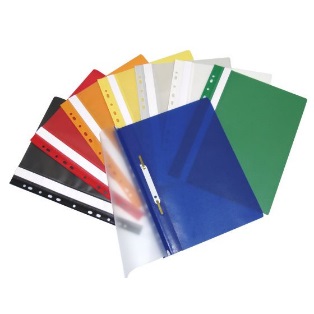 Jako inspiraci přikládám video ke tvorbě herbářehttps://www.youtube.com/watch?v=EqmlqDYgABkPři určování rostlin můžete využít např. tuto stránkuhttp://www.kvetenacr.czScheda:Co to vůbec scheda je? Jedná se o popis rostliny (její název, místo a datum sběru, jméno sběrače). Vždy se nachází v PRAVÉM DOLNÍM ROHU.Vkládám 2 možnosti, jak je možné schedu udělat, jelikož ne všichni máte doma k dispozici tiskárnu.Možnost A Scheda, kterou můžete vidět na obrázku A. Připravíte si tabulku ve wordu, vytisknete, vypíšete a pak už jen nalepíte. ČELEĎ, ROD A DRUH LATINSKY VE SCHEDĚ BÝT NEMUSEJÍ. Samozřejmě kdo chce, může. 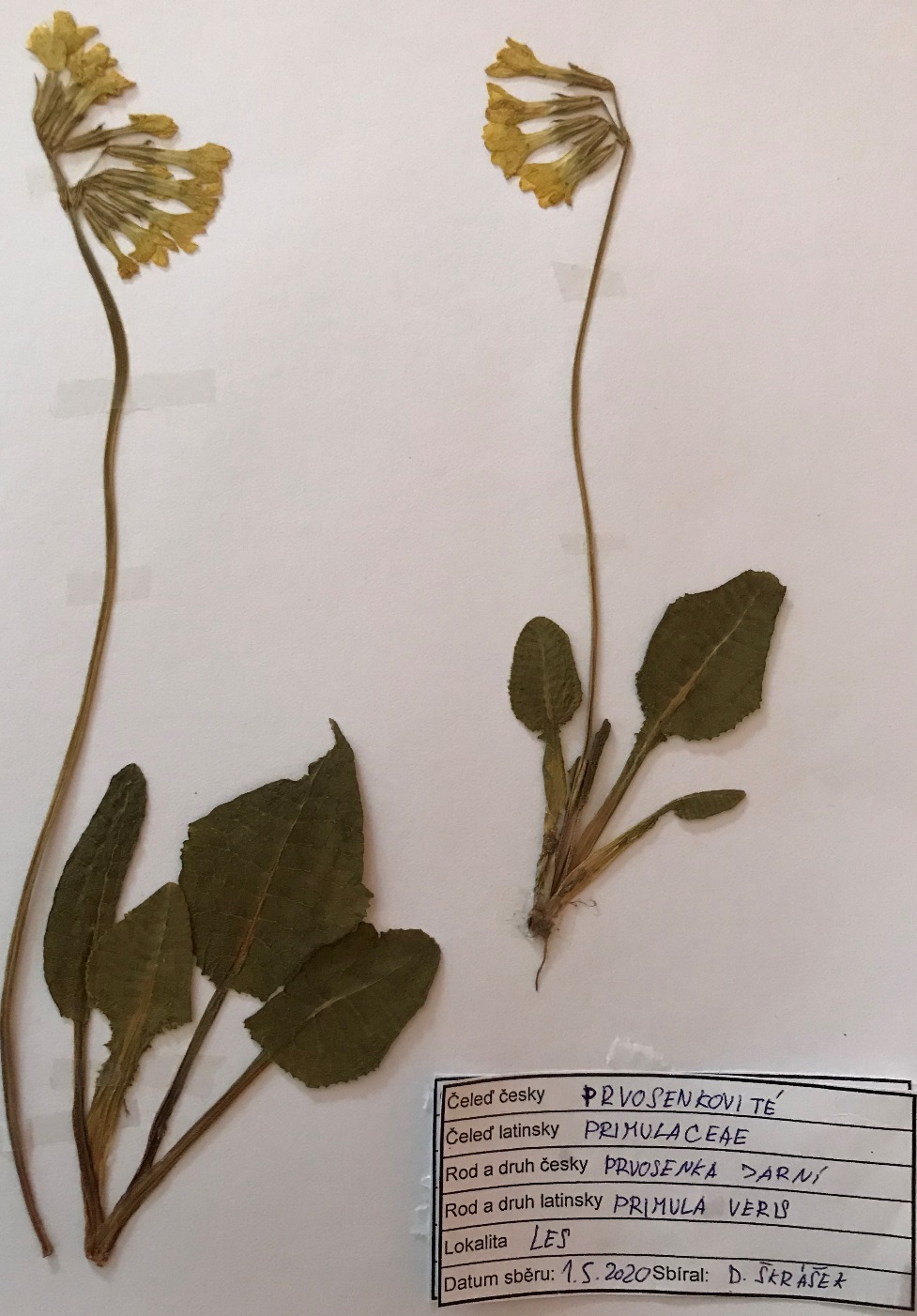 Možnost BScheda, kterou můžete vidět na obrázku B. Nastříháte si bílý list A4 na stejně velké obdélníky, následně vypíšete vše potřebné a nalepíte. Všimněte si, že na ručně dělané schedě OPĚT NEJSOU ŽÁDNÉ LATINSKÉ NÁZVY.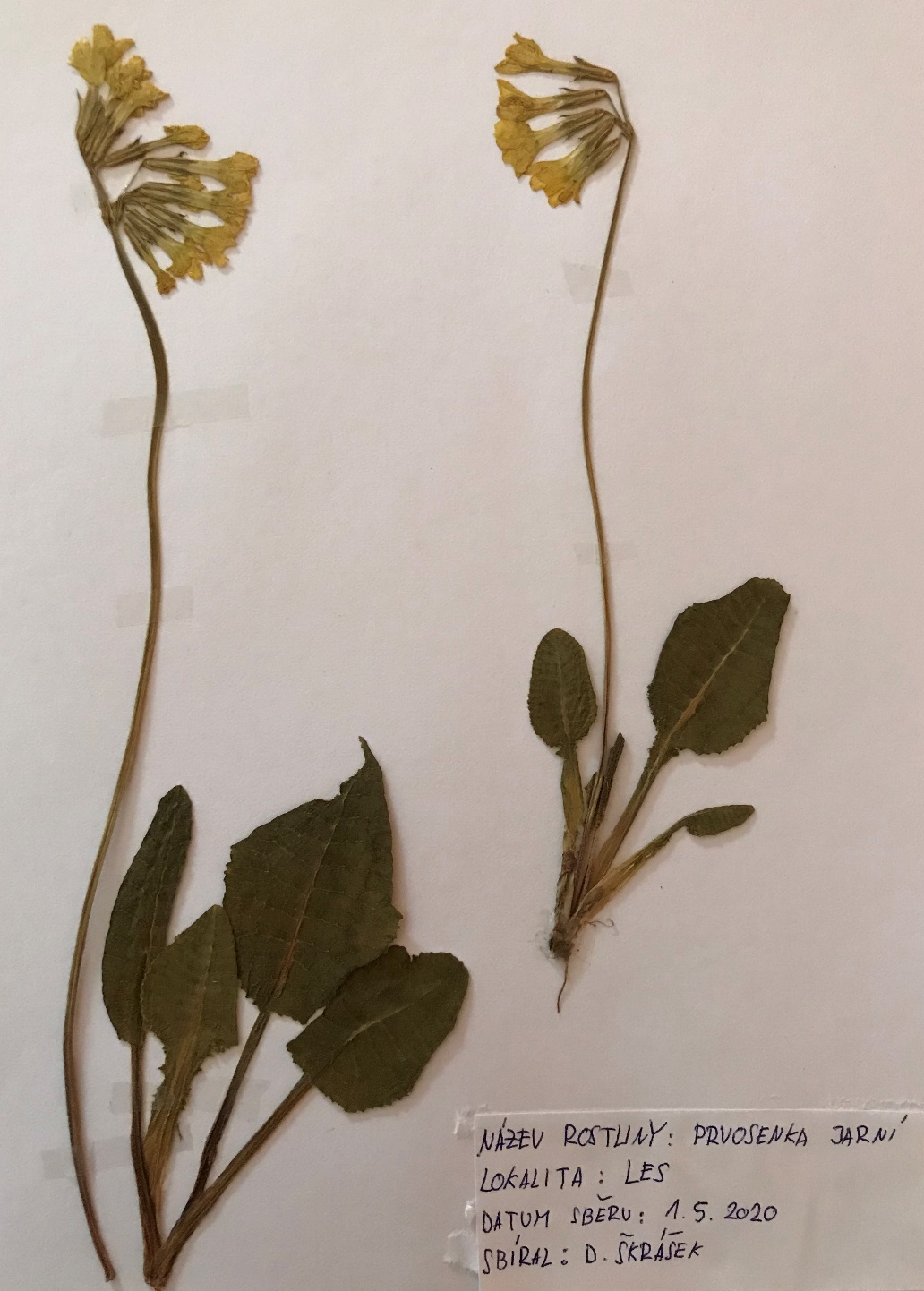 Přikládám ještě fotku, jak by měla vypadat úvodní strana herbáře.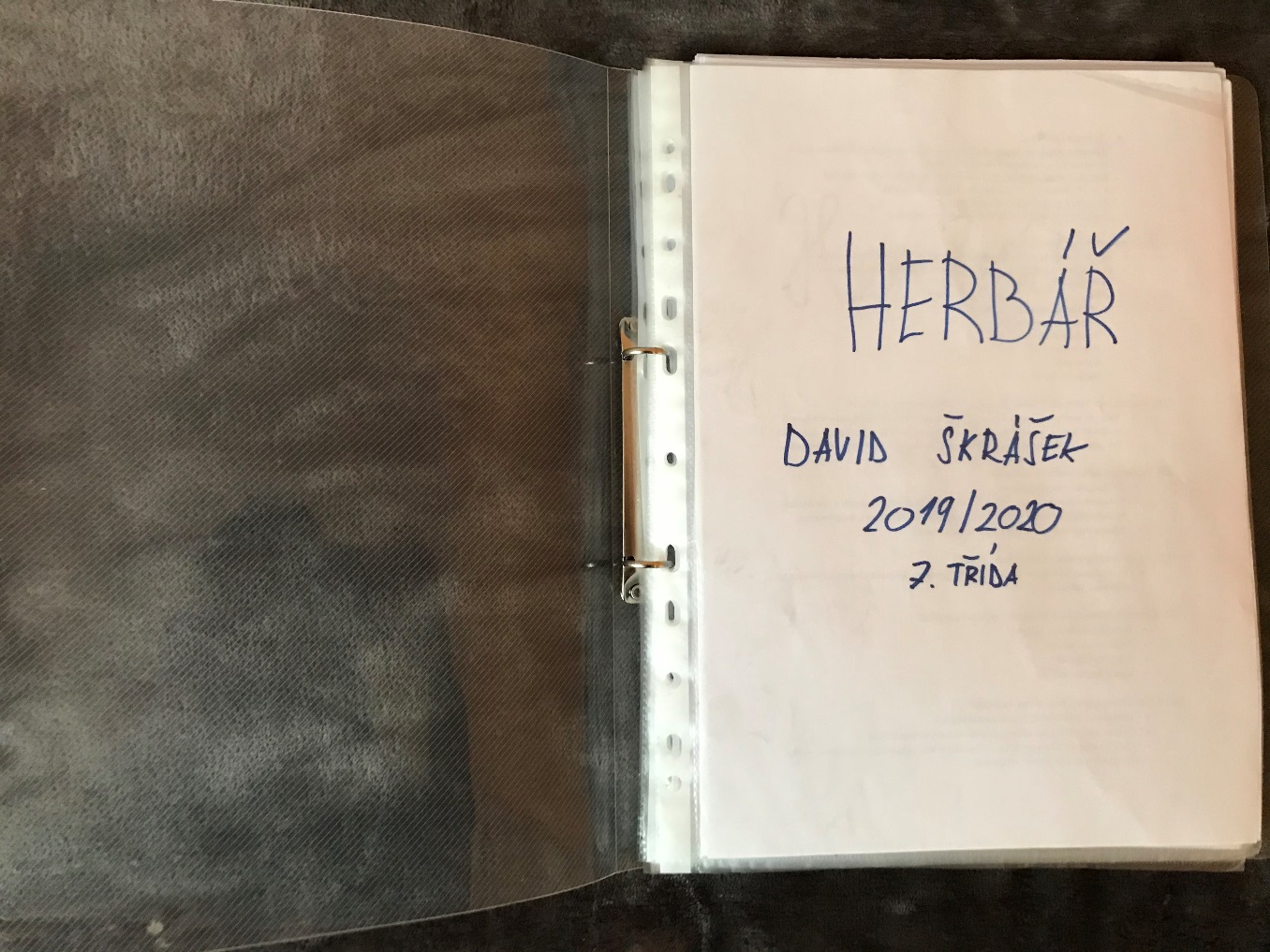 